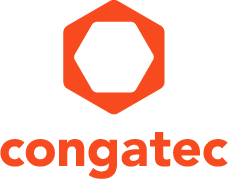 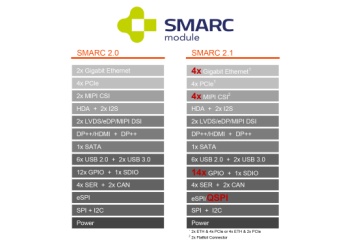 Text und Foto verfügbar: https://www.congatec.com/de/congatec/pressemitteilungen.html PressemitteilungSGET verabschiedet SMARC 2.1 SpezifikationErweiterte Edge- und Embedded-Vision-KonnektivitätDeggendorf, 23. März 2020 * * *  congatec – ein führender Anbieter von Embedded Computing Technologie – gibt bekannt, dass die SGET die neue SMARC 2.1 Spezifikation verabschiedet hat. congatec hat mit Christian Eder den Editor der Spezifikation gestellt und damit maßgeblich mitgeformt. Die neue Revision bringt zahlreiche neue Features mit sich, wie SerDes Support für erweiterte Edge Konnektivität sowie bis zu 4 MIPI-CSI Kameraschnittstellen, um den zunehmenden Bedarf nach der Fusion von Embedded Computing und Embedded Vision gerecht zu werden. Die neuen Funktionen sind rückwärtskompatibel zur Rev. 2.0. Das bedeutet, dass 2.1 Module auch auf 2.0 Carriern betrieben werden können. Alle Erweiterungen zur Rev.2.0 sind zudem optional, sodass alle congatec SMARC 2.0 Module automatisch auch SMARC 2.1 kompatibel sind.„Die neue SMARC 2.1 Spezifikation ist ein wichtiger Schritt zur weiteren Etablierung der in Smartphones weit verbreiteten Kameratechnologie MIPI-CSI, die dank SMARC erstmals zum Standard einer Embedded Computing Spezifikation geworden ist. Wir brauchen diese äußerst kosteneffiziente Technologie, um sie in jedwede Embedded Applikation integrieren zu können. Dies nicht nur mit einer oder zwei, sondern bis zu vier Schnittstellen für umfassende Situational Awareness und höchste Device-Effizienz“, erklärt Christian Eder, Director Marketing bei congatec und SGET Editor der SMARC 2.1 Spezifikation.Laut aktuellen Studien von Industry Research.co steigt die Nachfrage nach Bildverarbeitungskameras deutlich zweistellig. Dabei vor allem in den verschiedenen nichtindustriellen Bereichen, wie z.B. in der Überwachung, in der Forensik, in der Roboterchirurgie, in intelligenten Verkehrssystemen, im Grenzschutz und in der Gesundheitsüberwachung. Zudem liefert Kameratechnologie weiterhin auch Qualitätsprüfungsbilder, die dazu beitragen, Prozessfehler wie unsachgemäße Befüllungen, fehlerhafte Produkte in der Produktionslinie und Verpackungsfehler zu reduzieren. Einen großen Markt im industriellen Sektor stellen aber auch autonome Logistikfahrzeuge dar.Zunehmend wichtig wird auch ein umfassender Ethernet-Support für mehr Konnektivität am Edge, weshalb nun 2 der 4 unterstützten PCIe Lanes alternativ über SerDes Signale zwei zusätzliche Ethernet Ports ermöglichen. Diese können übrigens auch für Vision genutzt werden, indem man GigE-Vision Kameras anschließt.Unterstützt werden zudem PCIe Clock Request Signale, über die sich nicht verwendete PCIe Lanes abschalten lassen, um Strom zu sparen, sowie nun 14 statt bisher 12 GPIOs (General Purpose Input/Output). Auf vielfachen Wunsch hin wurde abschließend auch das Spezifikationsdokument komplett neu strukturiert, um die Lesbarkeit zu optimieren.Weitere Informationen zur neuen SMARC 2.1 Spezifikation sind bei der SGET zu finden https://sget.org/standards/smarc/.Bei congatec steht zudem ein aktualisiertes Whitepaper zu den Vorteilen der SMARC Spezifikation zum Download bereit https://www.congatec.com/de/technologien/smarc.htmlWeitere Informationen zu dem SMARC 2.1 kompatiblen conga-SMX8 mit Arm basierten NXP i.MX 8M Prozessoren finden Sie unter: https://www.congatec.com/de/produkte/smarc/conga-smx8.htmlWeitere Informationen zu dem SMARC 2.1 kompatiblen conga-SA5 mit Intel Atom® Prozessoren finden Sie unter: https://www.congatec.com/de/produkte/smarc/conga-sa5.htmlÜber congateccongatec ist ein stark wachsendes Technologieunternehmen mit Fokus auf Embedded-Computing-Produkten. Die leistungsstarken Computermodule werden in einer Vielzahl von Systemanwendungen und Geräten in der industriellen Automatisierung, der Medizintechnik, dem Transportwesen, der Telekommunikation und vielen anderen Branchen eingesetzt. Im Segment Computer-on-Module ist congatec globaler Marktführer mit einer exzellenten Kundenbasis von Start-ups bis zu internationalen Blue-Chip-Unternehmen. Das 2004 gegründete Unternehmen mit Sitz in Deggendorf erwirtschaftete 2018 einen Umsatz in Höhe von 133 Mio. US Dollar. Weitere Informationen finden Sie unter www.congatec.de oder bei LinkedIn, Twitter und YouTube.* * *Leserkontakt:Pressekontakt:congatec AGSAMS Network Christian EderMichael HennenTelefon: +49-991-2700-0Telefon: +49-2405-4526720info@congatec.com www.congatec.com info@sams-network.com www.sams-network.com 